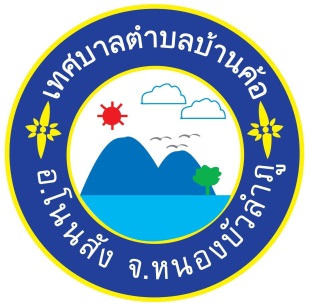 คู่มือการปฏิบัติงานเพื่อป้องกันผลประโยชน์ทับซ้อน  เทศบาลตำบลบ้านค้อประจำปี พ.ศ. 2562	บทที่ 1 ผลประโยชน์ทับซ้อน (Conflict of Interest)	บทที่ 2 กระบวนการทางความคิด (Mind Set)	บทที่ 3 หลักการจัดการผลประโยชน์ทับซ้อน	บทที่ 4 การให้-การรับของขวัญและผลประโยชน์	บทที่ 5 บทลงโทษผู้ฝ่าฝืน	บทที่ 6 กฎหมายเกี่ยวกับการป้องกันผลประโยชน์ทับซ้อนคำนำ		การมีผลประโยชน์ทับซ้อน ถือเป็นการทุจริตคอร์รัปชั่นประเภทหนึ่ง เพราะเป็นการแสวงหาประโยชน์ส่วนบุคคลโดยการละเมิดต่อกฎหมาย หรือจริยธรรม ด้วยการใช้อำนาจซึ่งเกี่ยวกับตำแหน่งหน้าที่   ไปแทรกแซง คู่มือส่งเสริมการป้องกันผลประโยชน์ทับซ้อนของเทศบาลตำบลบ้านค้อจัดทำขึ้นเพื่อให้เป็น       ไปตามนโยบายกระทรวงมหาดไทยในการกำหนดมาตรการป้องกันและปราบปรามการทุจริต คือ การปลูกจิตสำนึกการป้องกันการปราบปรามและการสร้างเครือข่ายมุ่งเน้นการป้องกันการทุจริตผ่านกระบวนการประเมินคุณธรรมและความโปร่งใสในการดำเนินงานของหน่วยงานและเพื่อให้เจ้าหน้าที่ในเทศบาลตำบล    บ้านค้อ ได้ใช้เป็นแนวทางในการประพฤติปฏิบัติตน อยู่ในกฎระเบียบของทางราชการ ดำรงตนด้วยความ    เที่ยงธรรม คงไว้ซึ่งเกียรติและศักดิ์ศรีของความเป็นข้าราชการ ไม่ใช้อำนาจและตำแหน่งหน้าที่แสวงหาประโยชน์โดยมิชอบสำหรับตนเองหรือผู้อื่น 		เทศบาลตำบลบ้านค้อหวังเป็นอย่างยิ่งว่า คู่มือเล่มนี้จะเป็นกลไกสำคัญในการป้องกัน        การทุจริต และช่วยฟื้นฟูส่งเสริมการต่อต้านการทุจริตเชิงบวกในภาครัฐให้แก่ระบบราชการไทยและหากเจ้าหน้าที่ได้ศึกษาและปฏิบัติตามคู่มือนี้โดยเคร่งครัด จะสามารถดำเนินการปฏิบัติภารกิจในทางราชการให้เกิดประโยชน์สูงสุด โปร่งใส สุจริต และเป็นไปเพื่อผลประโยชน์ของประชาชนอย่างแท้จริง 								เทศบาลตำบลบ้านค้อ										            บทที่ 1								ผลประโยชน์ทับซ้อน(Conflict of Interest : COI) 	ผลประโยชน์ทับซ้อนหรือความขัดแย้งกันระหว่างผลประโยชน์ส่วนตนและผลประโยชน์ส่วนรวม (Conflict of interest : COI) เป็นประเด็นปัญหาทางการบริหารภาครัฐในปัจจุบันที่เป็นบ่อเกิดของปัญหาการทุจริตประพฤติ มิชอบในระดับที่รุนแรงขึ้น และยังสะท้อนปัญหาการขาดหลักธรรมาภิบาลและเป็นอุปสรรค   ต่อการพัฒนาประเทศความหมาย : สำนักงาน ก.พ. 	สถานการณ์หรือการกระทำของบุคคล (ไม่ว่าจะเป็นนักการเมืองข้าราชการ พนักงานบริษัท ผู้บริหาร) มีผลประโยชน์ส่วนตนเข้ามาเกี่ยวข้อง จนส่งผลกระทบต่อการตัดสินใจหรือการปฏิบัติหน้าที่ในตำแหน่งนั้น การกระทำดังกล่าวอาจเกิดขึ้นโดยรู้ตัวหรือไม่รู้ตัว ทั้งเจตนาหรือไม่เจตนาหรือบางเรื่องเป็นการปฏิบัติสืบต่อกันมาจนไม่เห็นว่า    จะเป็นสิ่งผิดแต่อย่างใดพฤติกรรมเหล่านี้เป็นการกระทาความผิดทางจริยธรรมของเจ้าหน้าที่ของรัฐ ที่ต้องคำนึงถึงผลประโยชน์สาธารณะ(ประโยชน์ของส่วนรวม)แต่กลับตัดสินใจปฏิบัติหน้าที่โดยคำนึงถึงประโยชน์ของตนเองหรือพวกพ้อง มูลเหตุปัญหาผลประโยชน์ทับซ้อน 	ปัญหาผลประโยชน์ทับซ้อนเกิดจากการพัฒนาการทางการเมืองไทยเปลี่ยนไป จากเดิมที่นักการเมืองและนักธุรกิจเป็นบุคคลคนละกลุ่มกัน กล่าวคือในอดีต นักธุรกิจต้องพึ่งพิงนักการเมือง เพื่อให้นักการเมืองช่วยเหลือสนับสนุนธุรกิจของตน ซึ่งในบางครั้งสิ่งที่นักธุรกิจต้องการนั้น มิได้รับการตอบสนองจากนักการเมืองทุกครั้งเสมอไป นักธุรกิจก็ต้องจ่ายเงินจานวนมากแก่นักการเมือง ในปัจจุบันนักธุรกิจจึงใช้วิธีการเข้ามาเล่นการเมืองเองเพื่อให้ตนเองสามารถเข้ามาเป็นผู้กำหนดนโยบายและออกกฎเกณฑ์ต่างๆ ในสังคมได้และที่สำคัญคือทาให้ข้าราชการต่างๆ ต้องปฏิบัติตามคาสั่ง ผลประโยชน์ทับซ้อน ภาษาไทยใช้อยู่ ๓ อย่าง ๑. ความขัดแย้งกันระหว่างผลประโยชน์ส่วนตนและผลประโยชน์ส่วนรวม  ๒. ผลประโยชน์ทับซ้อน  ๓. ผลประโยชน์ขัดกันนิยามศัพท์และแนวคิดสำคัญ 	ผลประโยชน์ส่วนตน (private interest) “ผลประโยชน์” คือ สิ่งใดๆ ที่มีผลต่อบุคคล/กลุ่ม ไม่ว่าในทางบวกหรือลบ “ผลประโยชน์ส่วนตน” ไม่ได้ครอบคลุมเพียงผลประโยชน์ด้านการงานหรือธุรกิจของเจ้าหน้าที่ แต่รวมถึงคนที่ติดต่อสัมพันธ์ด้วย เช่น เพื่อน ญาติ คู่แข่ง ศัตรู เมื่อใดเจ้าหน้าที่ประสงค์จะให้คนเหล่านี้ได้หรือเสียประโยชน์ เมื่อนั้นก็ถือว่ามีเรื่องผลประโยชน์ส่วนตนมาเกี่ยวข้อง 	ผลประโยชน์ส่วนตน มี ๒ ประเภท คือ ที่เกี่ยวกับเงิน (pecuniary) และที่ไม่เกี่ยวกับเงิน                   (non-pecuniary) 	๑. ผลประโยชน์ส่วนตนที่เกี่ยวกับเงิน ไม่ได้เกี่ยวกับการได้มาซึ่งเงินทองเท่านั้น แต่ยังเกี่ยวกับการเพิ่มพูนประโยชน์หรือปกป้องการสูญเสียของสิ่งที่มีอยู่แล้ว เช่น ที่ดิน หุ้น ตำแหน่งในบริษัทที่รับงานจากหน่วยงาน รวมถึงการได้มาซึ่งผลประโยชน์อื่นๆ ที่ไม่ได้อยู่ในรูปตัวเงิน เช่น สัมปทาน ส่วนลดของขวัญ หรือของที่แสดงน้าใจไมตรีอื่นๆ 	๒. ผลประโยชน์ที่ไม่เกี่ยวกับเงิน เกิดจากความสัมพันธ์ระหว่างบุคคล ครอบครัว หรือกิจกรรมทางสังคมวัฒนธรรมอื่น ๆ เช่น สถาบันการศึกษา สมาคม ลัทธิ แนวคิด มักอยู่ในรูปความลาเอียง/อคติ/เลือกที่รักมักที่ชัง และมีข้อสังเกตว่าแม้แต่ความเชื่อ/ความคิดเห็นส่วนตัวก็จัดอยู่ในประเภทนี้ 	 หน้าที่สาธารณะ (public duty) หน้าที่สาธารณะของผู้ที่ทางานให้ภาครัฐคือ การให้ความสำคัญอันดับต้นแก่ประโยชน์สาธารณะ (public interest) คนเหล่านี้ไม่จำกัดเฉพาะเจ้าหน้าที่ของรัฐทั้งระดับท้องถิ่นและระดับประเทศเท่านั้น แต่ยังรวมถึงคนอื่น ๆ ที่ทางานให้ภาครัฐ เช่น ที่ปรึกษา อาสาสมัคร 	 ผลประโยชน์สาธารณะ คือประโยชน์ของชุมชนโดยรวม ไม่ใช่ผลรวมของผลประโยชน์ของปัจเจกบุคคล และไม่ใช่ผลประโยชน์ของกลุ่มคน การระบุผลประโยชน์สาธารณะไม่ใช่เรื่องง่าย แต่ในเบื้องต้นเจ้าหน้าที่ภาครัฐสามารถให้ความสำคัญอันดับต้นแก่สิ่งนี้ โดย - ทำงานตามหน้าที่อย่างเต็มที่และมีประสิทธิภาพ - ทำงานตามหน้าที่ตามกรอบและมาตรฐานทางจริยธรรม - ระบุผลประโยชน์ทับซ้อนที่ตนเองมีหรืออาจจะมีและจัดการอย่างมีประสิทธิภาพ - ให้ความสำคัญอันดับต้นแก่ผลประโยชน์สาธารณะ มีความคาดหวังว่าเจ้าหน้าที่ต้องจากัดขอบเขตที่ ประโยชน์ส่วนตนจะมามีผลต่อความเป็นกลางในการทาหน้าที่ - หลีกเลี่ยงการตัดสินใจหรือการทาหน้าที่ที่มีผลประโยชน์ทับซ้อน - หลีกเลี่ยงการกระทา/กิจกรรมส่วนตนที่อาจทาให้คนเห็นว่าได้ประโยชน์จากข้อมูลภายใน - หลีกเลี่ยงการใช้ตำแหน่งหน้าที่หรือทรัพยากรของหน่วยงานเพื่อประโยชน์ส่วนตน - ป้องกันข้อครหาว่าได้รับผลประโยชน์ที่ไม่สมควรจากการใช้อำนาจหน้าที่ - ไม่ใช้ประโยชน์จากตำแหน่งหรือข้อมูลภายในที่ได้ขณะอยู่ในตำแหน่ง ขณะที่ไปหาตำแหน่งงานใหม่	 ผลประโยชน์ทับซ้อน (Conflict of Interests) องค์กรสากล คือ Organization for Economic Cooperation and Development (OECD) นิยามว่าเป็นความทับซ้อนระหว่างผลประโยชน์ส่วนตนและผลประโยชน์ทับซ้อน มี ๓ ประเภท คือ 	๑. ผลประโยชน์ทับซ้อนที่เกิดขึ้นจริง (actual) มีความทับซ้อนระหว่างผลประโยชน์ส่วนตนและสาธารณะเกิดขึ้น 	๒. ผลประโยชน์ทับซ้อนที่เห็น (perceived & apparent) เป็นผลประโยชน์ทับซ้อนที่คนเห็นว่ามี แต่จริงๆ อาจไม่มีก็ได้ ถ้าจัดการผลประโยชน์ทับซ้อนประเภทนี้อย่างขาดประสิทธิภาพ ก็อาจนามาซึ่งผลเสียไม่น้อยกว่าการจัดการผลประโยชน์ทับซ้อนที่เกิดขึ้นจริง ข้อนี้แสดงว่าเจ้าหน้าที่ไม่เพียงแต่จะต้องประพฤติตนอย่างมีจริยธรรมเท่านั้น แต่ต้องทาให้คนอื่น ๆ รับรู้และเห็นด้วยว่าไม่ได้รับประโยชน์เช่นนั้นจริง 	๓. ผลประโยชน์ทับซ้อนที่เป็นไปได้ (potential) ผลประโยชน์ส่วนตนที่มีในปัจจุบันอาจจะทับซ้อนกับผลประโยชน์สาธารณะได้ในอนาคต 	 หน้าที่ทับซ้อน (conflict of duty) หรือผลประโยชน์เบียดซ้อนกัน (competing interests) มี ๒ ประเภท	๑. ประเภทแรก เกิดจากการที่เจ้าหน้าที่มีบทบาทหน้าที่มากกว่าหนึ่ง เช่น เป็นเจ้าหน้าที่ในหน่วยงานและ เป็นคณะกรรมการด้านระเบียบวินัยประจาหน่วยงานด้วย ปัญหาจะเกิดเมื่อไม่สามารถแยกแยะบทบาทหน้าที่ทั้งสองออกจากกันได้อาจทาให้ทางานไม่มีประสิทธิภาพ หรือแม้กระทั่งเกิดความผิดพลาดหรือผิดกฎหมาย ปกติหน่วยงานมักมีกลไกป้องกันปัญหานี้โดยแยกแยะบทบาทหน้าที่ต่างๆ ให้ชัดเจน แต่ก็ยังมีปัญหาได้โดยเฉพาะอย่างยิ่งในหน่วยงานที่มีกาลังคนน้อยหรือมีเจ้าหน้าที่บางคนเท่านั้นที่สามารถทางานบางอย่างที่คนอื่นๆ ทาไม่ได้ คนส่วนใหญ่ไม่ค่อยห่วงปัญหานี้กันเพราะดูเหมือนไม่มีเรื่องผลประโยชน์ส่วนตนมาเกี่ยวข้อง 	๒. ประเภทที่สอง เกิดจากการที่เจ้าหน้าที่มีบทบาทหน้าที่มากกว่าหนึ่งบทบาท และการทาบทบาทหน้าที่ ในหน่วยงานหนึ่งนั้น ทาให้ได้ข้อมูลภายในบางอย่างที่อาจนามาใช้เป็นประโยชน์แก่การทาบทบาทหน้าที่ให้แก่ อีกหน่วยงานหนึ่งได้ ผลเสียคือ ถ้านาข้อมูลมาใช้ก็อาจเกิดการประพฤติมิชอบหรือความลาเอียง/อคติต่อคนบางกลุ่ม 	ควรถือว่าหน้าที่ทับซ้อนเป็นปัญหาผลประโยชน์ทับซ้อนด้วย เพราะว่ามีหลักการจัดการแบบเดียวกัน นั่นคือ การตัดสินใจทาหน้าที่ต้องเป็นกลางและกลไกการจัดการผลประโยชน์ทับซ้อนก็สามารถนามาจัดการกับหน้าที่ทับซ้อนได้   	ผลประโยชน์ส่วนรวมหรือผลประโยชน์สาธารณะ (Public Interests) หมายถึง สิ่งใดก็ตามที่ให้ประโยชน์สุขแก่บุคคลทั้งหลายในสังคม ผลประโยชน์สาธารณะ ยังหมายรวมถึงหลักประโยชน์ต่อมวลสมาชิกในสังคม     	 ความขัดแย้งกันระหว่างผลประโยชน์ส่วนตนและผลประโยชน์ส่วนรวม (Conflict Of Interests) เป็นสถานการณ์ที่บุคคลในฐานะพนักงานหรือเจ้าหน้าที่ของรัฐ ใช้ตำแหน่งหรืออำนาจหน้าที่ในการแสวงประโยชน์แก่ตนเอง กลุ่มหรือพวกพ้อง ซึ่งเป็นการละเมิดทางจริยธรรม และส่งผลกระทบหรือความเสียหายต่อประโยชน์สาธารณะ คำอื่นที่มีความหมายถึงความขัดแย้งกันแห่งผลประโยชน์ส่วนตนและส่วนรวม ได้แก่ การมีผลประโยชน์ทับซ้อน ความขัดกันระหว่างผลประโยชน์ของผู้ดำรงตำแหน่งสาธารณะ และรวมถึงคอร์รัปชั่นเชิงนโยบาย คอร์รัปชั่นสีเทาการกระทำที่อยู่ในข่าย Conflict of Interest 	- รับผลประโยชน์ (Accepting Benefits)คือ การรับสินบนหรือรับของขวัญ เช่น เป็นเจ้าพนักงานสรรพากรแล้วรับเงินจากผู้มาเสียภาษี หรือเป็นเจ้าหน้าที่จัดซื้อแล้วไปรับไม้กอล์ฟจากร้านค้า เป็นต้น 	- ใช้อิทธิพล (Influence Peddling)เป็นการเรียกผลตอบแทนในการใช้อิทธิพลในตำแหน่งหน้าที่เพื่อส่งผล  ที่เป็นคุณแก่ฝ่ายใด ฝ่ายหนึ่งอย่างไม่เป็นธรรม	- ใช้ทรัพย์สินของนายจ้างเพื่อประโยชน์ส่วนตน (Using employer’s property for private advantage)ได้แก่ การใช้รถราชการ หรือใช้คอมพิวเตอร์ของราชการทางานส่วนตัว เป็นต้น 	- ใช้ข้อมูลลับของราชการ (Using confidential information)เช่น รู้ว่าราชการจะตัดถนน แล้วรีบชิงไปซื้อที่ดักหน้าไว้ก่อน 	- รับงานนอก (Outside employment or moonlighting) ได้แก่ การเปิดบริษัทหากินซ้อนบริษัท         ที่ตนเองทำงาน เช่น เป็นพนักงานขายแอบเอาสินค้าตัวเองมาขายแข่งหรือ เช่นนักบัญชีที่รับงานส่วนตัวจนไม่มีเวลาทำงานบัญชีในหน้าที่ให้ราชการ 	- ทำงานหลังออกจากตำแหน่ง (Post Employment)เป็นการไปทางานให้ผู้อื่นหลังออกจากงานเดิม โดยใช้ความรู้หรืออิทธิพลที่เดิมมาชิงงาน หรือเอาประโยชน์โดยไม่ชอบธรรม เช่น เอาความรู้ในนโยบาย และแผนของธนาคารชาติไปช่วยธนาคารเอกชนหลังเกษียณ	ตัวอย่างประโยชน์ทับซ้อน-หาประโยชน์ให้ตนเอง-รับประโยชน์จากตำแหน่งหน้าที่-ใช้อิทธิพลเรียกผลตอบแทน-ใช้ทรัพย์สินของนายจ้างเพื่อประโยชน์ของตน-ใช้ข้อมูลความลับ เพื่อแสวงประโยชน์ของตนเองและพวกพ้อง-รับงานนอก แล้วส่งผลเสียให้งานในหน้าที่-ทำงานหลังออกจากตำแหน่งและเอื้อประโยชน์ต่อบริษัท -การให้ของขวัญ ของกำนัล เพื่อหวังความก้าวหน้า-ให้ทิปพนักงานโรงแรมเพื่อหวังการบริการที่ดีกว่าลูกค้ารายอื่น-ช่วยให้ญาติมิตรทำงานในหน่วยที่ตนมีอำนาจ-ชื้อขายตำแหน่ง จ่ายผลประโยชน์ เพื่อความเจริญก้าวหน้าของตน											         บทที่ 2	การปรับกระบวนการทางความคิด (Mind Set) การขัดกันระหว่างประโยชน์ส่วนตนและประโยชน์ส่วนรวม หรือผลประโยชน์ทับซ้อน (Conflict of Interest)				 Analog			Digital												        บทที่ 3หลักการ ๔ ประการสำหรับการจัดการผลประโยชน์ทับซ้อน	1.  ปกป้องผลประโยชน์สาธารณะ : การทำเพื่อผลประโยชน์ของสาธารณะเป็นหน้าที่หลัก เจ้าหน้าที่ต้องตัดสินใจและให้คำแนะนำภายในกรอบกฎหมายและนโยบาย จะต้องทำงานในขอบเขตหน้าที่ พิจารณาความถูกผิดไปตามเนื้อผ้า ไม่ให้ผลประโยชน์ส่วนตนมาแทรกแซง รวมถึงความเห็นหรือทัศนคติส่วนบุคคล ปฏิบัติต่อแต่ละบุคคลอย่างเป็นกลาง ไม่มีอคติลำเอียงด้วยเรื่องศาสนา อาชีพ จุดยืนทางการเมือง เผ่าพันธุ์   วงศ์ตระกูล ฯลฯ ทั้งนี้เจ้าหน้าที่ไม่เพียงปฏิบัติตามกฎหมายเท่านั้น แต่ต้องมีจริยธรรมด้วย 	2. สนับสนุนความโปร่งใสและพร้อมรับผิด : การจัดการผลประโยชน์ทับซ้อนต้องอาศัย กระบวนการแสวงหา เปิดเผยและจัดการที่โปร่งใส นั่นคือ เปิดโอกาสให้ตรวจสอบ และมีความพร้อมรับผิด มีวิธีการต่าง ๆ เช่น จดทะเบียนผลประโยชน์ โยกย้ายเจ้าหน้าที่จากตำแหน่งที่เกี่ยวข้องกับผลประโยชน์ทับซ้อน การเปิดเผยผลประโยชน์ส่วนตนหรือความสัมพันธ์ที่อาจมีผลต่อการปฏิบัติหน้าที่ถือเป็นขั้นตอนแรกของการจัดการผลประโยชน์ทับซ้อน การใช้กระบวนการอย่างเปิดเผยทั่วหน้า จะทาให้เจ้าหน้าที่ร่วมมือและสร้างความเชื่อมั่นแก่ประชาชน ผู้รับบริการ และผู้มีส่วนได้เสีย 	3. ส่งเสริมความรับผิดชอบส่วนบุคคลและปฏิบัติตนเป็นแบบอย่าง : การแก้ปัญหาหรือจัดการผลประโยชน์ทับซ้อนจะสะท้อนถึงความยึดหลักคุณธรรมและความเป็นมืออาชีพของเจ้าหน้าที่และองค์กร การจัดการต้องอาศัยข้อมูลนำเข้าจากทุกระดับในองค์กร ฝ่ายบริหารต้องรับผิดชอบเรื่องการสร้างระบบและนโยบาย และเจ้าหน้าที่ก็มีความรับผิดชอบต้องระบุผลประโยชน์ทับซ้อนที่ตนมี เจ้าหน้าที่ต้องจัดการกับเรื่องส่วนตนเพื่อหลีกเลี่ยงผลประโยชน์ทับซ้อนมากที่สุดเท่าที่ทำได้ และผู้บริหารก็ต้องเป็นแบบอย่างด้วย 	4. สร้างวัฒนธรรมองค์กร : ผู้บริหารต้องสร้างสภาพแวดล้อมเชิงนโยบายที่ช่วยสนับสนุนการตัดสินใจในเวลาที่มีประเด็นผลประโยชน์ทับซ้อนเกิดขึ้น และการสร้างวัฒนธรรมแห่งความซื่อตรงต่อหน้าที่ ซึ่งต้องอาศัยวิธีการดังนี้ 	- ให้ข้อแนะนำและการฝึกอบรมเจ้าหน้าที่เพื่อส่งเสริมความเข้าใจเกี่ยวกับกฎเกณฑ์และการปฏิบัติ รวมถึงการใช้กฎเกณฑ์ที่มีในสภาพแวดล้อมการทำงาน 	- ส่งเสริมให้มีการสื่อสารอย่างเปิดเผยและมีการเสวนาแลกเปลี่ยนเพื่อให้เจ้าหน้าที่สบายใจ ในการเปิดเผยและหารือเกี่ยวกับผลประโยชน์ทับซ้อนในที่ทำงาน 	- ป้องกันไม่ให้ข้อมูลเกี่ยวกับผลประโยชน์ทับซ้อนที่เจ้าหน้าที่เปิดเผยเพื่อมิให้มีผู้นำไปใช้ในทางที่ผิด 	- ให้เจ้าหน้าที่มีส่วนร่วมในการพัฒนาและปรับปรุงนโยบายและกระบวนการจัดการ ผลประโยชน์           ทับซ้อน เพื่อให้รู้สึกเป็นเจ้าของและปฏิบัติตาม ในเวลาเดียวกันก็ต้องสร้างระบบโดยการพัฒนาในเรื่องต่อไปนี้ 	- มาตรฐานในการส่งเสริมความซื่อตรงต่อหน้าที่โดยรวมไว้ในข้อกำหนดทางจริยธรรม 	- กระบวนการระบุความเสี่ยงและจัดการผลประโยชน์ทับซ้อน 	- กลไกความพร้อมรับผิดทั้งภายในและภายนอก 	- วิธีการจัดการ (รวมถึงการลงโทษ) ที่ทำให้เจ้าหน้าที่ถือว่าเป็นความรับผิดชอบของตนเอง ที่จะต้อง           ทำตามกฎระเบียบและมาตรฐาน แนวทางการจัดการผลประโยชน์ทับซ้อน 		 กรอบการทำงานนี้เป็นวิธีการกว้าง ๆ ไม่จำกัดอยู่กับรายละเอียดข้อกฎหมายที่เกี่ยวข้อง สามารถนำไปพัฒนาเป็นรูปแบบการจัดการตามบริบทขององค์กรและกฎหมายได้ มี ๖ ขั้นตอน สาหรับการพัฒนาและการปฏิบัติตามนโยบายการจัดการผลประโยชน์ทับซ้อน ๑. ระบุว่ามีผลประโยชน์ทับซ้อนแบบใดบ้างที่มักเกิดขึ้นในองค์กร ๒. พัฒนานโยบายที่เหมาะสม รวมถึงกลยุทธ์การจัดการและแก้ไขปัญหา ๓. ให้การศึกษาแก่เจ้าหน้าที่และผู้บริหารระดับต่าง ๆ รวมถึงเผยแพร่นโยบายการจัดการผลประโยชน์ทับซ้อนให้ทั่วถึงในองค์กร ๔. ดำเนินการเป็นแบบอย่าง ๕. สื่อสารให้ผู้มีส่วนได้เสีย ผู้รับบริการ ผู้สนับสนุนองค์กร และชุมชนทราบถึงความมุ่งมั่น ในการจัดการผลประโยชน์ทับซ้อน ๖. บังคับใช้นโยบายและทบทวนนโยบายสม่ำเสมอ จุดเสี่ยงของผลประโยชน์ทับซ้อน1. การปฏิสัมพันธ์กับภาคเอกชน2. การทำสัญญาจัดซื้อจัดจ้าง3. การตรวจตราเพื่อควบคุมคุณภาพมาตรฐานของการทำงาน4. การอนุมัติ/อนุญาต การออกใบอนุญาตให้ประกอบวิชาชีพ5. การกระจายงบประมาณ6. การปรับการลงโทษ7. การให้เงินหรือสิ่งของช่วยเหลือผู้เดือดร้อน การตัดสินข้อพิพาท8. การรับของขวัญของกำนัลจากผู้ที่มาติดต่ออันเกี่ยวข้องในการปฏิบัติหน้าที่		การแสวงหาเหตุผลเพื่อบิดเบือนความจริง มีแนวโน้มที่เป็นไปได้มากที่เราจะรับของขวัญและผลประโยชน์ โดยเฉพาะสิ่งที่ถูกใจเรา บุคคลอาจสงสัยว่าการรับของขวัญหรือผลประโยชน์ใดๆถือได้ว่าเป็นความผิด แต่ผู้รับมักจะหาเหตุผลเข้าข้างตนเอง ดังนี้ ตัวอย่างคิดแบบระบบฐานสิบสำนักงานปลัดกระทรวงสาธารณสุข	  ตอน “คนหลวงใช้เงินหลวง”			นางวันดี ตำแหน่งเจ้าพนักงานพัสดุปฏิบัติงาน ได้รับแต่งตั้งให้เป็นกรรมการเก็บรักษาเงิน และเป็นเจ้าหน้าที่การเงินรับผิดชอบงานการเงินและบัญชี และมีอำนาจลงนามในใบถอนเงินร่วมกับเจ้าหน้าที่รายอื่น นางวันดีได้ถอนเงินออกจากบัญชีเงินฝากของหน่วยงาน นำไปใช้จ่ายในเรื่องส่วนตัว จำนวน 300,000 บาท ต่อมาได้นำเงินดังกล่าวมาคืนให้กับทางราชการแล้ว และพบว่ามีการเบิกจ่ายเงินโดยไม่มีเอกสาร หลักฐานประกอบการจ่ายเงินจำนวน 200,000 บาท นางวันดีให้การรับสารภาพว่าตนได้จัดทำเอกสารหลักฐานประกอบการเบิกจ่ายเท็จขึ้นมาใหม่เพื่อให้มีจำนวนเงินคงเหลืออยู่จริงตามรายงานงบเดือนส่งให้หน่วยงาน         เพื่อประกอบการจัดทำบัญชีเกณฑ์คงค้าง			พฤติการณ์ของนางวันดี ดังกล่าว เป็นการกระทำผิดวินัยอย่างร้ายแรงฐานปฏิบัติหรือละเว้นการปฏิบัติหน้าที่ราชการโดยทุจริต ตามมาตรา 85(1)แห่งพระราชบัญญัติระเบียบข้าราชการพลเรือน พ.ศ.2551 ลงโทษไล่ออกจากราชการ		ตอน “ยักยอกยา”			นายยา ตำแหน่งเภสัชกรปฏิบัติการ ได้ยักยอกยาแก้หวัดสูตรผสมซูโดอีฟรีดรีน ที่ตนดำเนินการสั่งซื้อจากบริษัทยาของเอกชน รวมจำนวน 200,000 เม็ด โดยยาดังกล่าวจำนวน 50,000เม็ด ได้มีการสั่งซื้อในนามของโรงพยาบาลและนำเข้าคลังยาของโรงพยาบาลตามระบบ ส่วนอีกจำนวน 150,000 เม็ดนั้น ได้สั่งซื้อในนามของโรงพยาบาลแต่นำยาเข้าร้าน และจ่ายเงินเอง โดยการสั่งซื้อยาได้ทำการปลอมลายมือชื่อของผู้อำนวยการโรงพยาบาลเพื่อใช้เป็นหลักฐานในการสั่งซื้อยาและได้นำยาดังกล่าวไปขายให้แก่บุคคลภายนอก			พฤติการณ์ของนายยาดังกล่าว เป็นการกระทำผิดวินัยอย่างร้ายแรงปฏิบัติหรือละเว้นการปฏิบัติหน้าที่ราชการโดยมิชอบเพื่อให้เกิดความเสียหายอย่างร้ายแรงแก่ผู้หนึ่งผู้ใด หรือ ปฏิบัติหรือละเว้นการปฏิบัติหน้าที่ราชการโดยทุจริต ตามมาตรา 85(1)แห่งพระราชบัญญัติระเบียบข้าราชการพลเรือน พ.ศ.2551 ลงโทษไล่ออกจากราชการ		ตอน “ฝากพิเศษ”			นายสมหวัง ตำแหน่งแพทย์ชำนาญการ มีหน้าที่ตรวจรักษาผู้ป่วย ผ่าตัดและหัตถการทางสูตินรีเวชทั้งหมด นายสมหวังได้ทำการรับฝากครรภ์พิเศษในโรงพยาบาลของทางราชการ หลังจากที่ทำคลอดเสร็จแล้ว ผู้ป่วยหรือญาติผู้ป่วยจำนำเงินใส่ซองมาให้กับนายสมหวัง เป็นค่าฝากพิเศษและทำคลอด รายละ 3,000 บาท ต่อมาได้มีผู้ร้องเรียนเรื่องดังกล่าวขึ้น จากการสอบสวนนายสมหวังให้การรับว่าตนได้กระทำการดังกล่าวจริง และได้รับเงินค่าฝากครรภ์พิเศษดังกล่าว และมีบางรายเมื่อทำคลอดเสร็จก็เงียบเฉยไม่ยอมจ่ายเงินให้			พฤติการณ์ของนายสมหวังดังกล่าว เป็นการกระทำผิดวินัยอย่างไม่ร้ายแรงฐานอาศัยตำแหน่งหน้าที่ราชการของตนหาผลประโยชน์ให้แก่ตนเอง ตามมาตรา83(3)ประกอบมาตรา 84 แห่งพระราชบัญญัติระเบียบข้าราชการพลเรือน พ.ศ.2551 สมควรลงโทษภาคทัณฑ์ แต่เนื่องจากนายสมหวังไม่เคยกระทำผิดทางวินัยมาก่อนและปฏิบัติหน้าที่มาด้วยดีตลอด จึงงดโทษให้ และให้ว่ากล่าวตักเตือนเป็นลายลักษณ์อักษร		  ตอน “อบ..ลม”			นายทองดี ข้าราชการ ได้ยืมเงินราชการและลงชื่อในโครงการอบรมโดยเป็นผู้เสนอโครงการอบรมทางด้านสุขภาพ รวมจำนวน 2 วัน นายทองดีได้จัดทำเอกสารหลักฐานขออนุมัติเบิกจ่ายเงินตามโครงการอบรมส่งให้กับการเงินเพื่อหักล้างเงินยืมสำหรับเป็นค่าอาหารว่างและเครื่องดื่ม เป็นจำนวนเงิน 10,600 บาท โดยลายมือชื่อผู้เข้าอบรมในเอกสารประกอบการหักล้างเงินยืมนั้น มิใช่เป็นลายมือชื่อที่แท้จริงของผู้เข้ารับการอบรมแต่เป็นลายมือชื่อปลอม และมิได้มีการจัดอบรมตามโครงการดังกล่าวแต่อย่างใด			พฤติการณ์ของนายทองดีดังกล่าว เป็นการกระทำผิดวินัยอย่างร้ายแรงฐานปฏิบัติหรือละเว้นการปฏิบัติหน้าที่ราชการโดยมิชอบ เพื่อให้เกิดความเสียหายอย่างร้ายแรงแก่ผู้หนึ่งผู้ใด หรือปฏิบัติหรือละเว้นการปฏิบัติหน้าที่ราชการโดยทุจริต ตามมาตรา 85(1)แห่งพระราชบัญญัติระเบียบข้าราชการพลเรือน พ.ศ.2551 ลงโทษไล่ออกจากราชการ		 ตอน “คนหลวง กับรถยนต์หลวง”			นายสรรชัย ตำแหน่งผู้อำนวยการโรงพยาบาล ได้เบียดบังทรัพย์สินของทางราชการนำไปใช้ประโยชน์ส่วนตัว โดยนำบิลน้ำมันของโรงพยาบาล ไปเขียนเติมน้ำมันใส่รถยนต์ส่วนตัวยร่ห้อวอลโว่ และรถจิ๊ปแกรนด์เชอโรกี แล้วเบิกจ่ายเงินค่าน้ำมันจากเงินบำรุงของโรงพยาบาลเป็นระยะเวลา 3 ปี รวมจำนวน 232 ครั้ง เป็นเงินรวม 290,000 บาท ทั้งที่นายสรรชัยก็นำรถยนต์ราชการไปใช้ทั้งในเวลาราชการและนอกเวลาราชการอีกด้วย			พฤติกรรมของนายสรรชัยดังกล่าวเป็นการกระทำผิดวินัยอย่างร้ายแรง ฐานปฏิบัติหรือละเว้นการปฏิบัติหน้าที่ราชการโดยทุจริต ตามมาตรา 85(1)แห่งพระราชบัญญัติระเบียบข้าราชการพลเรือน พ.ศ.2551 ลงโทษไล่ออกจากราชการ											บทที่ 4การให้ – การรับของขวัญและผลประโยชน์หลักการและแนวคิดนี้สามารถประยุกต์ใช้ประกอบการดำเนินการตามนโยบายการให้และรับของขวัญและผลประโยชน์ของข้าราชการพลเรือนและเจ้าหน้าที่ภาครัฐ ในประมวลจริยธรรมข้าราชการพลเรือน ข้อบังคับว่าด้วยจรรยาข้าราชการของส่วนราชการตามพระราชบัญญัติระเบียบข้าราชการพลเรือนพ.ศ. ๒๕๕๑ และประกาศคณะกรรมการป้องกันและปราบปรามการทุจริตแห่งชาติ เรื่องหลักเกณฑ์การรับทรัพย์สินหรือประโยชน์อื่นใดโดยธรรมจรรยาของเจ้าหน้าที่ของรัฐ พ.ศ.๒๕๔๓ เจตนารมณ์เนื่องจากความเชื่อถือไว้วางใจของประชาชนต่อการปฏิบัติงานของข้าราชการและเจ้าหน้าที่ภาครัฐว่า จะต้องตัดสินใจและกระทำหน้าที่โดยยึดผลประโยชน์สาธารณะเป็นหลัก ปราศจากผลประโยชน์ส่วนบุคคล หากข้าราชการและเจ้าหน้าที่ภาครัฐคนใดรับของขวัญและผลประโยชน์ที่ทำให้มีอิทธิพลต่อการตัดสินใจและการกระทำหน้าที่ถือว่าเป็นการประพฤติมิชอบ ย่อมทำลายความเชื่อถือไว้วางใจของประชาชนกระทบต่อความถูกต้องชอบธรรมที่องค์กรภาครัฐยึดถือในการบริหารราชการรวมทั้งกระทบต่อกระบวนการปกครองในระบอบประชาธิปไตยอะไรคือของขวัญและประโยชน์อื่นใดที่ใช้ในความหมายนี้ของขวัญและประโยชน์อื่นใด หมายถึง สิ่งใดๆ หรือบริการใดๆ (เงิน ทรัพย์สิน สิ่งของบริการหรืออื่นๆที่มีมูลค่า) ที่ข้าราชการและเจ้าหน้าที่ภาครัฐให้และหรือได้รับที่นอกเหนือจากเงินเดือน รายได้และผลประโยชน์จากการจ้างงานในราชการปกติของขวัญและผลประโยชน์อื่นใด สามารถตีค่าตีราคาเป็นเงิน หรืออาจไม่สามารถตีค่าตีราคาได้ของขวัญที่สามารถคิดราคาได้ (Tangible gifts) หมายรวมถึงสินค้าบริโภคความบันเทิงการต้อนรับให้ที่พักการเดินทางอุปกรณ์เครื่องใช้เช่นตัวอย่างสินค้าบัตรของขวัญเครื่องใช้ส่วนตัวบัตรกำนัลบัตรลดราคาสินค้าหรือบริการและเงินเป็นต้นของขวัญและประโยชน์อื่นใดที่คิดเป็นราคาไม่ได้ (Intangible gifts and benefits)หมายถึงสิ่งใดๆหรือบริการใดๆที่ไม่สามารถคิดเป็นราคาที่จะซื้อขายได้อาทิเช่นการให้บริการส่วนตัวการปฏิบัติด้วยความชอบส่วนตนการเข้าถึงประโยชน์หรือการสัญญาว่าจะให้หรือการสัญญาว่าจะได้รับประโยชน์มากกว่าคนอื่นๆรายละเอียดต่อจากนี้เป็นข้อเสนอแนะในการพิจารณาเกี่ยวกับการให้-รับของขวัญและหรือผลประโยชน์อื่นใดในทางปฏิบัติ เราจะจัดการอย่างไรการจะรับของขวัญและหรือผลประโยชน์ใดๆ มี ๓ คำถาม ที่ใช้ในการตัดสินใจว่าจะรับหรือไม่รับของขวัญและหรือผลประโยชน์คือ๑) เราควรรับหรือไม่๒) เราควรรายงานการรับหรือไม่๓) เราสามารถเก็บไว้เป็นของตนเองได้หรือไม่๑. เราควรรับหรือไม่ตามหลักการทางจริยธรรมแม้ว่าเราจะไม่ควรรับ แต่มีหลายโอกาสที่เราไม่สามารถปฏิเสธได้หรือเป็นการรับในโอกาสที่เหมาะสมตามขนบธรรมเนียมประเพณี วัฒนธรรมหรือให้กันตามมารยาทที่ปฏิบัติกันในสังคม อย่างไรก็ตามมีหลายโอกาสที่ไม่เป็นการเหมาะสมอย่างยิ่งที่จะรับ๑) ถ้าเป็นการให้เงิน ท่านจะต้องปฏิเสธ ไม่ว่าจะเป็นโอกาสใดๆ การรับเงินสดหรือสิ่งใดๆที่สามารถเปลี่ยนกลับมาเป็นเงิน เช่น ล็อตเตอรี่ หุ้น พันธบัตร เป็นการฝ่าฝืนประมวลจริยธรรมและอาจเข้าข่ายการรับสินบน1.1 การถูกเสนอสิ่งใดๆนอกเหนือจากเงินนั้นสิ่งที่ควรนำมาเป็นเหตุผลในการตัดสินใจคือ- ทำไมเขาจึงเสนอให้ เช่น ให้แทนคำขอบคุณการเสนอให้มีผลต่อการตัดสินใจในการปฏิบัติตนหรือไม่- ความประทับใจของท่านต่อของขวัญและหรือผลประโยชน์ที่จะส่งผลต่อการทำงานในอนาคต1.2 ถ้าท่านทำงานอยู่ในกลุ่มเสี่ยง อ่อนไหว หรืออยู่ในข่ายที่ต้องได้รับความไว้วางใจเป็นพิเศษเช่น งานตรวจสอบภายใน และงานตรวจคุณภาพต่างๆ การจัดซื้อจัดจ้าง การออกใบอนุญาตหรือการอนุมัติ/อนุญาตต่างๆ ฯลฯ ท่านจะต้องปฏิบัติตามนโยบายและหลักจริยธรรมเรื่องนี้ มากกว่าบุคคลกลุ่มอื่น๒) การรับก่อให้เกิดการขัดแย้งระหว่างผลประโยชน์ส่วนตนและส่วนรวมหรือไม่ หากการรับก่อให้เกิดความขัดแย้งระหว่างผลประโยชน์ส่วนตนและผลประโยชน์สาธารณะ แล้วผลประโยชน์ส่วนตนที่ได้รับกลายเป็นมีอิทธิพลต่อการปฏิบัติหน้าที่ราชการ หรือก่อให้เกิดข้อสงสัยต่อสาธารณชนว่าเป็นการประพฤติโดยมิชอบการขัดแย้งระหว่างผลประโยชน์ส่วนตนและส่วนรวม เป็นตัวกระตุ้นให้เกิดการประพฤติมิชอบ และการทุจริตคอร์รัปชั่น ในแต่ละส่วนราชการควรกำหนดนโยบายการรับของขวัญและผลประโยชน์ของตนเอง โดยส่วนราชการที่อยู่ในกลุ่มปฏิบัติหน้าที่ที่เสี่ยงต่อการประพฤติมิชอบ ควรกำหนดนโยบายด้านนี้อย่างเคร่งครัดมากกว่าหน่วยงานอื่นๆหลักการการปฏิบัติงานในภาครัฐอยู่บนพื้นฐานที่ว่า “การกระทำและการตัดสินใจใดๆจะต้องกระทำด้วยความเป็นกลาง ปราศจากการมีส่วนได้ส่วนเสียในการให้บริการ และปกป้องผลประโยชน์ของสังคมไทยโดยรวม”ดังนั้น องค์กรหรือบุคคลใดๆ ไม่ควรใช้ของขวัญหรือผลประโยชน์มาแสวงหาความชอบผลประโยชน์ให้กับองค์กรของตนหรือตนเอง เหนือองค์กรหรือบุคคลอื่น ทำให้เกิดความสั่นคลอนความเชื่อถือไว้วางใจที่ประชาสังคมมีต่อภาครัฐ และทำให้เกิดความไม่เป็นธรรมในสังคมประการสำคัญ สมาชิกทั้งหมดในสังคมต้องได้รับการปฏิบัติอย่างเป็นธรรม ภายใต้ระบอบประชาธิปไตย ข้าราชการและเจ้าหน้าที่ภาครัฐมีพันธะผูกพันที่จะต้องปฏิบัติงานอย่างเป็นธรรมโดยกระทำและแสดงออกโดยยึดมาตรฐานความโปร่งใส ความพร้อมรับผิดชอบ และแสดงพฤติกรรมที่ถูกต้อง เที่ยงธรรม ตลอดเวลาที่มีอาชีพรับข้าราชการ๒.เราต้องรายงานหรือไม่	การรายงานการรับของขวัญและหรือผลประโยชน์ตัดสินจากหลักการต่อไปนี้๑) ธรรมชาติของผู้ให้ : พิจารณาตามกฎหมายกฎ ระเบียบที่เกี่ยวข้อง เช่น ประกาศคณะกรรมการป้องกันและปราบปรามการทุจริตแห่งชาติ รวมทั้งนโยบายของหน่วยงาน เช่น การห้ามรับของขวัญหรือประโยชน์จากคู่สัญญา/องค์กรหรือบุคคลที่กำลังจะมาทำการค้า การสัญญาว่าจะให้-รับกับองค์กรหรือบุคคลที่จะขอทำใบอนุญาตหรือรับการตรวจสอบด้านต่างๆ ฯลฯหน่วยงานควรกำหนดนโยบายด้านนี้ให้เคร่งครัดและมีกระบวนการที่ช่วยให้ข้าราชการและเจ้าหน้าที่ภาครัฐสามารถจัดการเรื่องนี้ได้อย่างเหมาะสม การรายงานการรับของขวัญและหรือผลประโยชน์ใดๆต้องมีการลงทะเบียนรับอย่างเป็นทางการ๒) บทบาทหน้าที่ของท่านในองค์กร : ถ้าข้าราชการนั้นๆ ทำงานในขอบข่ายที่อ่อนไหวและต้องการความเชื่อถือไว้วางใจเป็นพิเศษ และหรือกลุ่มที่เกี่ยวกับการได้ประโยชน์หรือเสียประโยชน์ทั้งจากระดับองค์กร และระดับบุคคล อาทิเช่น งานตรวจสอบ งานจัดซื้อจัดจ้าง การให้ใบอนุญาต/ยึดใบอนุญาต ฯลฯ ควรให้แน่ใจที่สุดว่าตัวท่านและองค์กรมีความเที่ยงธรรมและจะไม่ถูกตั้งข้อสงสัย แม้ว่าหน่วยงานของท่านมิได้กำหนดนโยบายเกี่ยวกับการห้ามรับของขวัญหรือผลประโยชน์ใดๆและมิได้กำหนดให้รายงานการรับของขวัญและผลประโยชน์ ท่านควรดำรงความถูกต้องด้วยการรายงานหรือปฏิเสธที่จะรับของขวัญและหรือผลประโยชน์นั้นๆหลักการ การกำหนดว่าของขวัญและผลประโยชน์อื่นใดควรต้องรายงานหรือไม่ ควรจะต้องให้องค์กรเก็บรักษาไว้หรือไม่ หรือควรตกเป็นของข้าราชการ ให้เทียบกับค่าตามราคาตลาดโดยต้องมีค่าน้อยกว่า๓,๐๐๐ บาท ทั้งนี้ ให้ปฏิบัติตามประกาศคณะกรรมการป้องกันและปราบปรามการทุจริตแห่งชาติเรื่องหลักเกณฑ์การรับทรัพย์สินหรือประโยชน์อื่นใดโดยธรรมจรรยาของเจ้าหน้าที่ของรัฐ พ.ศ.๒๕๔๓(ภาคผนวก๑)	แนวพิจารณาในการปฏิบัติของขวัญทั้งหมดที่มีค่าทางวัฒนธรรมหรือประวัติศาสตร์ เช่น งานศิลปะพระพุทธรูปเครื่องประดับโบราณ ฯลฯ แม้จะมีขนาดเล็กหรือเป็นเรื่องเล็กน้อย ของขวัญนั้นๆ ย่อมเป็นทรัพย์สินขององค์กรไม่ว่าจะมีค่าราคาเท่าใดของขวัญหรือผลประโยชน์ที่ได้รับเมื่อเทียบกับราคาตลาด มีค่าน้อยกว่า ๓,๐๐๐ บาท ไม่ต้องรายงานและอาจเก็บเป็นของตนเองได้ของขวัญหรือผลประโยชน์ใดๆเมื่อเทียบกับราคาตลาดมีค่าเกิน ๓,๐๐๐ บาท ต้องรายงานหน่วยงานและลงทะเบียนไว้ถ้าของขวัญหรือผลประโยชน์ที่มีค่าทางการตลาดระหว่าง ๓,๐๐๐ - ๑๕,๐๐๐บาท และเจ้าหน้าที่มีความจำเป็นต้องรับให้องค์กรโดยหัวหน้าส่วนราชการตัดสินว่า สมควรให้ข้าราชการหรือเจ้าหน้าที่ของรัฐคนนั้นๆรับทรัพย์สินดังกล่าวหรือไม่ถ้าของขวัญหรือผลประโยชน์ที่มีค่าทางการตลาดมากกว่า ๑๕,๐๐๐ บาท ให้ส่งมอบเป็นทรัพย์สินขององค์กร เพื่อใช้ประโยชน์สาธารณะและหรือตามความเหมาะสม องค์กรอาจพิจารณาอนุญาตให้ข้าราชการหรือเจ้าหน้าที่ของรัฐผู้นั้นเก็บรักษาของไว้เป็นกรณีไป เช่น ของขวัญในการย้ายหน่วยงานในขณะดำรงตำแหน่งเดิม ของขวัญในโอกาสเกษียณอายุราชการหรือลาออกจากงานของขวัญหรือผลประโยชน์ที่เพื่อนร่วมงานให้เมื่อเจ็บป่วยฯลฯถ้าในปีงบประมาณใดๆคุณค่ารวมของขวัญและหรือผลประโยชน์ที่ได้รับจากผู้ให้คนเดียวกันกลุ่มเดียวกันหรือผู้ให้มีความสัมพันธ์กันหลายๆครั้ง เมื่อรวมกันทั้งปีมีค่ามากกว่า ๓,๐๐๐ บาทต้องรายงานของขวัญหรือผลประโยชน์แต่ละอย่างที่ได้รับถ้าในปีงบประมาณใดๆได้ของขวัญและหรือผลประโยชน์จากผู้รับบริการ แม้จะต่างคนต่างกลุ่มเพื่อเป็นการขอบคุณในการให้บริการที่ดี แต่เมื่อรวมกันแล้วมีค่ามากกว่าสามพันบาทต้องรายงานของขวัญหรือผลประโยชน์แต่ละอย่างนั้นของขวัญและหรือผลประโยชน์ใดๆ ที่ได้รับเพื่อเป็นการขอบคุณจากผู้รับบริการ(ประชาชนองค์กรเอกชน) ที่ได้อย่างสม่ำเสมอบ่อยครั้งอาจทำให้เกิดข้อสงสัยจากประชาชนว่ามีอิทธิพลบิดเบือนก่อให้เกิดอคติในการให้บริการของข้าราชการหรือเจ้าหน้าที่ภาครัฐ หรืออาจก่อให้เกิดความรู้สึกชอบและคาดหวังว่าจะได้รับของขวัญและหรือผลประโยชน์เมื่อมีผู้มารับบริการควรปฏิเสธการรับเงินสดหรือสิ่งใดๆที่สามารถเปลี่ยนเป็นเงินได้ (ตัวอย่างเช่น หุ้น พันธบัตร ล็อตเตอรี่) ต้องปฏิเสธไม่รับไม่ว่าจะอยู่ในสถานการณ์ใดๆ) ๓. เราจะเก็บรักษาไว้เองได้หรือไม่๑) ปกติสามารถเก็บรักษาไว้เองหากมีค่าไม่เกิน ๓,๐๐๐ บาท๒) หากมีราคาทางการตลาดระหว่าง ๓,๐๐๐ – ๑๕,๐๐๐ บาท ส่วนราชการต้องพิจารณาตัดสินว่าข้าราชการหรือเจ้าหน้าที่ภาครัฐนั้นๆจะเก็บไว้เองได้หรือไม่๓) หากราคามากกว่า ๑๕,๐๐๐ บาท จะต้องให้เป็นทรัพย์สินของส่วนราชการและส่วนราชการพิจารณาตัดสินว่าจะใช้ประโยชน์อย่างไร๔. การฝ่าฝืนกฎนี้มีโทษอย่างไร	การฝ่าฝืนนโยบายว่าด้วยการรับของขวัญหรือผลประโยชน์นั้น และพร้อมฝ่าฝืนการปฏิบัติตามประมวลจริยธรรมอาจถูกลงโทษตักเตือน ตัดเงินเดือน จนกระทั่งถึงไล่ออก ขึ้นกับความร้ายแรงของการ   ฝ่าฝืนนอกจากนั้นหากการรับของขวัญหรือผลประโยชน์นั้นๆ เข้าข่ายการรับสินบน ฉ้อฉลทุจริต และสามารถพิสูจน์ได้ว่า ข้าราชการและหรือเจ้าหน้าที่ภาครัฐนั้นๆรับของขวัญหรือผลประโยชน์               ซึ่งมีผลต่อความเป็นธรรมก่อให้เกิดผลประโยชน์แก่ผู้ให้โดยมิชอบ หากถูกตัดสินว่าผิดจริงผู้มีส่วนเกี่ยวข้องทุกคนอาจมีส่วนร่วมในการรับโทษทางอาญาด้วยกุญแจแห่งความเสี่ยง ๒ ประการที่สำคัญคือการรับของขวัญและผลประโยชน์ใดๆ เป็นสาเหตุให้สาธารณชนรับรู้ว่ามีการปฏิบัติอย่างมีอคติ มีอิทธิพลต่อการตัดสินใจในการปฏิบัติหน้าที่ราชการ ก่อให้เกิดการทำลายเชื่อถือศรัทธาของประชาชนต่อภาครัฐและต่อราชการ กุญแจแห่งความเสี่ยง 2 ประการที่สำคัญคือ๑. ความพยายามที่จะหลบเลี่ยงกฎเกณฑ์  โดยตีค่าราคาของขวัญและหรือผลประโยชน์น้อยกว่าความเป็นจริง การตีค่าราคาต่ำกว่าความเป็นจริงนั้น บุคคลอาจจูงใจตนเองหรือจูงใจผู้อื่นให้คิดว่าของขวัญและหรือผลประโยชน์นั้นๆมีค่าต่ำกว่าที่เป็นจริง เพื่อหลีกเลี่ยงการรายงาน การกระทำดังกล่าวนับว่าเป็นการคดโกงและหลอกลวงซึ่งเข้าข่ายฝ่าฝืนประมวลจริยธรรม		๒. การเพิกเฉยมองข้ามความผิดและละเลยต่อผลที่เกิดขึ้น  การรับของขวัญและหรือผลประโยชน์ใดๆ อาจทำให้ติดเป็นนิสัยอย่างรวดเร็วและก่อให้เกิดความคาดหวังเสมอว่าจะได้รับของขวัญและหรือผลประโยชน์ใดๆ ในการปฏิบัติหน้าที่ราชการทำให้เกิดความรู้สึกชอบหรืออยากปฏิบัติต่อผู้รับบริการ หรือผู้รับงาน-รับจ้าง-รับเหมาฯลฯ ที่เป็นผู้ให้ของขวัญและหรือผลประโยชน์โดยอิทธิพลของความชอบหรือประโยชน์ตอบแทนที่ได้รับทำให้มีการปฏิบัติตอบแทนเกินกว่ามาตรฐานที่กำหนดในสถานการณ์เช่นนี้ ผู้รับจ้าง ผู้รับเหมา และหรือผู้รับจัดซื้ออาจรับรู้ผิดพลาดและเข้าใจว่าการรับจ้างต่างๆไม่ต้องทำในระดับมาตรฐานหรือลดคุณค่าการบริการ นอกจากนั้นหากเกิดการปฏิบัติเป็นวัฒนธรรมการทำงานขององค์กรข้าราชการและหรือเจ้าหน้าที่ของรัฐจะมีพฤติกรรมเคยชินกับ “การรับรางวัล” จากการปฏิบัติหน้าที่และละเว้นการปฏิบัติหน้าที่โดยความรับผิดชอบซึ่งจัดได้ว่าเป็น การรับสินบน						บทสรุป						ความเชื่อถือไว้วางใจและจริยธรรมเป็นรากฐานของการบริหารภาครัฐที่ดี เมื่อท่านเป็นข้าราชการและหรือเจ้าหน้าที่ภาครัฐไม่ว่าจะสังกัดหน่วยงานใด ท่านถูกคาดหวังให้ปฏิบัติหน้าที่และตัดสินใจโดยปราศจากอคติท่านถูกคาดหวังไม่ให้แสวงหารางวัลหรือผลประโยชน์ในรูปแบบใดๆ นอกเหนือจากเงินเดือนและผลประโยชน์ที่รัฐจัดให้ แม้ว่านโยบายของหน่วยงานหลายแห่งจะอนุญาตให้รับของขวัญได้ ซึ่งถือว่าเป็นของที่ระลึกในโอกาสที่เหมาะสม แต่อย่างไรก็ตามควรมีขอบเขตในการรับเสมอ การฝ่าฝืนขอบเขตด้วยการรับของขวัญหรือผลประโยชน์ที่ไม่เหมาะสม จะนำไปสู่ความเสี่ยงต่อการทุจริต และทำลายชื่อเสียงของท่านรวมทั้ง องค์กรของท่านเอง			    บทที่ 5หากฝ่าฝืนจะมีบทลงโทษอย่างไร ?		   การมีพฤติกรรมใดๆ ก็ตามที่เข้าข่ายประเภทของผลประโยชน์ทับซ้อน หรือมีพฤติกรรม    ที่พร้อมฝ่าฝืนการปฏิบัติตามประมวลจริยธรรมข้าราชการพลเรือน ย่อมส่งผลให้ถูกลงโทษ ตักเตือน            ตัดเงินเดือน จนกระทั่งถึงไล่ออก ขึ้นอยู่กับความร้ายแรงของการฝ่าฝืน นอกจากนั้น หากพฤติกรรมนั้นๆ       เข้าข่ายการรับสินบน ฉ้อฉลทุจริต และสามารถพิสูจน์ได้ว่า ข้าราชการ หรือเจ้าหน้าที่ของรัฐนั้นๆ มีการรับผลประโยชน์ทับซ้อนหรือเข้าข่ายการมีพฤติกรรมดังกล่าว ซึ่งมีผลต่อความเป็นธรรม ก่อให้เกิดผลประโยชน์    แก่ผู้ให้โดยมิชอบ หากถูกตัดสินว่าผิดจริง ผู้มีส่วนเกี่ยวข้องทุกคนอาจมีส่วนร่วมในการรับโทษทางอาญาด้วย 		ตามพระราชบัญญัติประกอบรัฐธรรมนูญว่าด้วยการป้องกันและปราบปรามการทุจริต      พ.ศ. ๒๕๔๒ หมวด ๙ การขัดกันระหว่างประโยชน์ส่วนบุคคลและประโยชน์ส่วนรวม มาตรา ๑๐๓ ห้ามมิให้เจ้าหน้าที่ของรัฐผู้ใดรับทรัพย์สินหรือประโยชน์อื่นใดจากบุคคล นอกเหนือจากทรัพย์สินหรือประโยชน์      อันควรได้ตามกฎหมาย หรือกฎ ข้อบังคับที่ออก โดยอาศัยอำนาจตามบทบัญญัติแห่งกฎหมาย เว้นแต่การรับทรัพย์สินหรือประโยชน์อื่นใดโดยธรรมจรรยาตามหลักเกณฑ์และจำนวนที่คณะกรรมการป้องกัน              และปราบปรามการทุจริตแห่งชาติกำหนด 					   บทที่ 6กฎหมายเกี่ยวกับการป้องกันผลประโยชน์ทับซ้อน	๑. พระราชบัญญัติประกอบรัฐธรรมนูญว่าด้วยการป้องกันและปราบปรามการทุจริต พ.ศ. ๒๕๔๒ และที่แก้ไขเพิ่มเติม มาตรา ๑๐๐ , ๑๐๓ และ ๑๐๓/๑ กำหนดเรื่องการขัดกันของผลประโยชน์ส่วนตัวและส่วนรวมไว้ เพื่อลดระบบอุปถัมภ์ในสังคมไทย ให้เจ้าหน้าที่ของรัฐ มีจิตสานึกแยกแยะประโยชน์ส่วนบุคคลและประโยชน์ส่วนรวมออกจากกันได้ หากเจ้าหน้าที่ของรัฐฝ่าฝืนให้ถือเป็นความผิดตามประมวลกฎหมายอาญาด้วย 	๒. ประกาศคณะกรรมการป้องกันและปราบปรามการทุจริตแห่งชาติ เรื่อง หลักเกณฑ์ การรับทรัพย์สินหรือประโยชน์อื่นใดโดยธรรมดาของเจ้าหน้าที่ของรัฐ พ.ศ. ๒๕๔๓ ได้กำหนดว่า โดยอาศัยอำนาจตามความในมาตรา ๑๐๓ แห่งพระราชบัญญัติประกอบรัฐธรรมนูญว่าด้วยการป้องกันและปราบปรามการทุจริตแห่งชาติได้กำหนดหลักเกณฑ์และจำนวนทรัพย์สิน หรือประโยชน์อื่นใดที่เจ้าหน้าที่ของรัฐจะรับจากบุคคลได้โดยธรรมจรรยา กล่าวคือ การรับทรัพย์สินหรือประโยชน์อื่นใดจากบุคคลที่ให้กันในโอกาสต่างๆ โดยปกติตามขนบธรรมเนียม ประเพณีหรือวัฒนธรรม หรือให้กันตามมารยาทที่ปฏิบัติกันในสังคม 	๓. ประมวลจริยธรรมข้าราชการพลเรือน 	    ๓.๑) ส่วนคำปรารภ ได้กล่าวถึงค่านิยมหลักของมาตรฐานจริยธรรมสำหรับ ผู้ดำรงตำแหน่งทาง		การเมืองและเจ้าหน้าที่ของรัฐ ๙ ประการของสำนักงานผู้ตรวจการแผ่นดิน ๙ ข้อ ดังนี้ 		(๑) การยึดมั่นในคุณธรรมและจริยธรรม 		(๒) การมีจิตสำนึกที่ดี ซื่อสัตย์ สุจริต และรับผิดชอบ 		(๓) การยึดถือประโยชน์ของประเทศชาติเหนือกว่าประโยชน์ส่วนตน และไม่มีผลประโยชน์ทับซ้อน 		(๔) การยืนหยัดทำในสิ่งที่ถูกต้อง เป็นธรรมและถูกกฎหมาย 		(๕) การให้บริการแก่ประชาชนด้วยความรวดเร็ว มีอัธยาศัย และไม่เลือกปฏิบัติ 		(๖) การให้ข้อมูลข่าวสารแก่ประชาชนอย่างครบถ้วน ถูกต้อง ไม่บิดเบือน ข้อเท็จจริง 		(๗) การมุ่งผลสัมฤทธิ์ของงาน รักษามาตรฐานมีคุณภาพ โปร่งใส และตรวจสอบได้ 		(๘) การยึดมั่นในระบอบประชาธิปไตยอันมีพระมหากษัตริย์ทรงเป็นประมุข 		(๙) การยึดมั่นในหลักจรรยาวิชาชีพขององค์กร 	    ๓.๒) หมวด ๒ ข้อ ๕ ให้ข้าราชการต้องแยกเรื่องส่วนตัวออกจากตำแหน่งหน้าที่ และยึดถือประโยชน์ส่วนรวมของประเทศชาติเหนือกว่าประโยชน์ส่วนตน โดยอย่างน้อยต้องวางตน ดังนี้ 		(๑) ไม่นำความสัมพันธ์ส่วนตัวที่ตนมีต่อบุคคลอื่น ไม่ว่าจะเป็นญาติ พี่น้อง พรรคพวก            เพื่อนฝูงหรือผู้มีบุญคุณส่วนตัว มาประกอบการใช้ดุลยพินิจให้เป็นคุณหรือเป็นโทษแก่บุคคลนั้น หรือปฏิบัติต่อบุคคลนั้นต่างจากบุคคลอื่นเพราะความชอบหรือชัง 		(๒) ไม่ใช้เวลาราชการ เงิน ทรัพย์สิน บุคลากร บริการหรือสิ่งอำนวย ความสะดวกของทางราชการไปเพื่อประโยชน์ส่วนตัวของตนเองหรือผู้อื่น เว้นแต่ได้รับอนุญาต โดยชอบด้วยกฎหมาย 		(๓) ไม่กระทำการใด หรือดำรงตำแหน่ง หรือปฏิบัติการใดในฐานะส่วนตัว ซึ่งก่อให้เกิดความเคลือบแคลงหรือสงสัยว่าจะขัดกับประโยชน์ส่วนรวมที่อยู่ในความรับผิดชอบ ของหน้าที่ 4 		ทั้งนี้ในกรณีมีความเคลือบแคลงหรือสงสัยให้ข้าราชการผู้นั้นยุติการกระทำดังกล่าวไว้ก่อนแล้วแจ้ง	ให้ผู้บังคับบัญชาหัวหน้าส่วนราชการและคณะกรรมการจริยธรรมพิจารณา เมื่อคณะกรรมการ			จริยธรรมวินิจฉัยเป็นประการใด แล้วจึงปฏิบัติตามนั้น 		(๔) ในการปฏิบัติหน้าที่ที่รับผิดชอบในหน่วยงานโดยตรงหรือหน้าที่อื่น ในหน่วยงานราชการ 		รัฐวิสาหกิจ องค์การมหาชน หรือหน่วยงานของรัฐ ต้องยึดถือประโยชน์ของทางราชการเป็นหลัก  ในกรณีที่มีความขัดแย้งระหว่างประโยชน์ของทางราชการหรือประโยชน์ส่วนรวมกับประโยชน์ส่วนตนหรือส่วนกลุ่ม อันจำเป็นต้องวินิจฉัยหรือชี้ขาดต้องยึดประโยชน์ของทางราชการและประโยชน์ส่วนรวมเป็นสำคัญ 	    ๓.๓) หมวด ๒ ข้อ ๖ ให้ข้าราชการต้องละเว้นจากการแสวงหาประโยชน์ที่มิชอบ โดยอาศัยตำแหน่ง	หน้าที่และไม่กระทาการอันเป็นการขัดกันระหว่างประโยชน์ส่วนตนและประโยชน์ส่วนรวม            โดยอย่างน้อยต้องวางตน ดังนี้ 	         (๑) ไม่เรียก รับ หรือยอมจะรับ หรือยอมให้ผู้อื่น เรียก รับ หรือ ยอมจะรับซึ่งของขวัญแทน		ตน หรือญาติของตน ไม่ว่าก่อนหรือหลังดารงตำแหน่งหรือปฏิบัติหน้าที่ไม่ว่าจะเกี่ยวข้อง 		หรือไม่เกี่ยวข้องกับการปฏิบัติหน้าที่หรือไม่ก็ตาม เว้นแต่เป็นการให้โดยธรรมจรรยาหรือการให้ตามประเพณีหรือให้แก่บุคคลทั่วไป 	         (๒) ไม่ใช้ตำแหน่งหรือการกระทำการที่เป็นคุณ หรือเป็นโทษแก่บุคคลใดเพราะมีอคติ 	        (๓) ไม่เสนอ หรืออนุมัติโครงการ การดำเนินการ หรือการทำนิติกรรม หรือสัญญาซึ่งตนเองหรือ     บุคคลอื่น จะได้ประโยชน์อันมิควรได้โดยชอบด้วยกฎหมายหรือประมวลจริยธรรมนี้	4. ระเบียบสำนักนายกรัฐมนตรีว่าด้วยการเรี่ยไรของหน่วยงานของรัฐ พ.ศ.2544 และที่แก้ไขเพิ่มเติม	5. ระเบียบสำนักนายกรัฐมนตรีว่าด้วยการเรี่ยไรของหน่วยงานของรัฐ พ.ศ.2544 และที่แก้ไขเพิ่มเติม (ฉบับที่2) พ.ศ. 2549	6. ระเบียบสำนักนายกรัฐมนตรีว่าด้วยการให้หรือรับของขวัญของเจ้าหน้าที่ของรัฐ พ.ศ. 2544